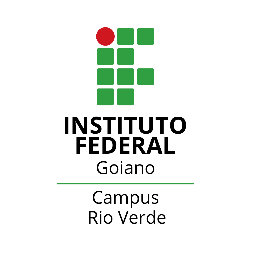 IF GOIANO – CÂMPUS RIO VERDE DIRETORIA DE PESQUISA E PÓS-GRADUAÇÃOPROGRAMA DE PÓS-GRADUAÇÃO EM BIODIVERSIDADE E CONSERVAÇÃOFormulário Avaliação Seminário (Projeto)Discente:Discente:Discente:Título:Título:Título:Orientador:Orientador:Orientador:Características AvaliadasCaracterísticas AvaliadasNotaProjeto:Projeto:Projeto:O problema a ser investigado é declarado (em forma de pergunta ou não) e pertinente à pesquisa?O problema a ser investigado é declarado (em forma de pergunta ou não) e pertinente à pesquisa?O projeto apresenta a importância da pesquisa (do ponto de vista social, econômico, educacional, tecnológico ou ecológico, dentre outros?) A justificativa está fundamentada?O projeto apresenta a importância da pesquisa (do ponto de vista social, econômico, educacional, tecnológico ou ecológico, dentre outros?) A justificativa está fundamentada?Os objetivos expressam claramente o que a pesquisa quer alcançar? Eles são adequados para a resolução do problema?Os objetivos expressam claramente o que a pesquisa quer alcançar? Eles são adequados para a resolução do problema?O referencial teórico é pertinente ao problema e à metodologia? Ele expressa conhecimento sobre o tema da pesquisa? O referencial teórico é pertinente ao problema e à metodologia? Ele expressa conhecimento sobre o tema da pesquisa? As citações estão corretas? O texto é estruturado adequadamente (visão abrangente do tema seguida de informações específicas relativas ao problema)? As informações, devidamente atribuídas aos seus autores, estão articuladas?As citações estão corretas? O texto é estruturado adequadamente (visão abrangente do tema seguida de informações específicas relativas ao problema)? As informações, devidamente atribuídas aos seus autores, estão articuladas?Metodologia proposta (A metodologia é coerente com os objetivos? A metodologia deixa claro como os dados serão coletados e analisados? A metodologia é factível do ponto de vista dos recursos humanos e materiais?)Metodologia proposta (A metodologia é coerente com os objetivos? A metodologia deixa claro como os dados serão coletados e analisados? A metodologia é factível do ponto de vista dos recursos humanos e materiais?)O projeto apresenta os resultados que se deseja alcançar? O cronograma é exequível e prevê a realização de todos os passos da metodologia?O projeto apresenta os resultados que se deseja alcançar? O cronograma é exequível e prevê a realização de todos os passos da metodologia?Todas as referências foram citadas no texto? As referências estão corretamente formatadas?Todas as referências foram citadas no texto? As referências estão corretamente formatadas?Apresentação:Apresentação:Apresentação:Qualidade do material (slides)Qualidade do material (slides)Postura do discente durante a apresentaçãoPostura do discente durante a apresentaçãoClareza nas explicaçõesClareza nas explicaçõesHabilidade em responder perguntasHabilidade em responder perguntasMédia finalMédia finalDuração da apresentação (20 a 30 minutos)Duração da apresentação (20 a 30 minutos)(   )S     (   )NCada característica será avaliada com nota de 0 a 10, exceto a duração da apresentação, que será avaliada com conceito S (satisfatório) caso os limites do tempo tenham sido respeitados, ou N (não-satisfatório) caso os limites do tempo não tenham sido respeitados. Os limites do tempo ficam estabelecidos entre 20 e 30 minutos. Caso contrário, o seminário terá que ser apresentado novamente. A aprovação será obtida pelo discente que alcançar média 7,0 nos critérios avaliados e conceito S no tempo de apresentação.Cada característica será avaliada com nota de 0 a 10, exceto a duração da apresentação, que será avaliada com conceito S (satisfatório) caso os limites do tempo tenham sido respeitados, ou N (não-satisfatório) caso os limites do tempo não tenham sido respeitados. Os limites do tempo ficam estabelecidos entre 20 e 30 minutos. Caso contrário, o seminário terá que ser apresentado novamente. A aprovação será obtida pelo discente que alcançar média 7,0 nos critérios avaliados e conceito S no tempo de apresentação.Cada característica será avaliada com nota de 0 a 10, exceto a duração da apresentação, que será avaliada com conceito S (satisfatório) caso os limites do tempo tenham sido respeitados, ou N (não-satisfatório) caso os limites do tempo não tenham sido respeitados. Os limites do tempo ficam estabelecidos entre 20 e 30 minutos. Caso contrário, o seminário terá que ser apresentado novamente. A aprovação será obtida pelo discente que alcançar média 7,0 nos critérios avaliados e conceito S no tempo de apresentação.Observações:Observações:Observações:Parecer finalParecer finalParecer final(	)Aprovação irrestrita.Aprovação irrestrita.Aprovação irrestrita.(	)Aprovação condicionada ao cumprimento das alterações sugeridas no documento (Constar principais itens a serem alterados no ítem observações).Aprovação condicionada ao cumprimento das alterações sugeridas no documento (Constar principais itens a serem alterados no ítem observações).Aprovação condicionada ao cumprimento das alterações sugeridas no documento (Constar principais itens a serem alterados no ítem observações).(	)Não aprovado. O projeto deve ser reescrito e submetido novamente para avaliação.Não aprovado. O projeto deve ser reescrito e submetido novamente para avaliação.Não aprovado. O projeto deve ser reescrito e submetido novamente para avaliação.Nome do (a) Avaliador (a): (por extenso)Nome do (a) Avaliador (a): (por extenso)Nome do (a) Avaliador (a): (por extenso)Nome do (a) Avaliador (a): (por extenso)Data: 	/ 	/ 	Data: 	/ 	/ 	Data: 	/ 	/ 	Data: 	/ 	/ 	Assinatura do (a) Avaliador (a)Assinatura do (a) Avaliador (a)Assinatura do (a) Avaliador (a)Assinatura do (a) Avaliador (a)